Name:Sawera khattakID:14915Paper:ImmunologyDate:24.6.202Department :MicrobiologyQuestion number:1Answer:Fill in the blanks.1: immunogen2: Autoantigens3: Epitope4: Glycoproteins and globulins5:Solubility6:IgG 80%-85%7:C-region8:Complement activation9:Major histocompatibility antigenQuestion number :2Answer:Antigen: Any foreign substance in body is called antigen.Stimulates immune responseIt can be foreign or selfImmunogen that antigen which induces immune response.Types of antigen:Foreign  antigen:That antigen which comes from outside of the bodyThey may be;Microbial agent:Microorganism or their part like bacteria ,viruses,capsule,cell wall etcNon –microbial agent:Particles from plants,animal or human like pollen, egg white,serum,tansplanted tissue etc.Self antigen(autoantigen):Those antigens which show immune response against own cells.e.g. Rheumatoids arthritis autoimmune disease in which immune system attack its own tissues.Epitope:The 3D shapes on antigen where immune system recognize the antigen.Chemical structure of antigen:Protein:majority of  antigens are protein.and these are good antigens.Polysaccharides:pure polysaccharide or lipopolysaccharidesNucleic acid:usually poorly antigen.Lipids:generally non-immunogenic.Complete antigen:           Contain both properties (immunogenicity and antigenicity).In –complete antigens:            Contain only antigenicity property like haptens.Super antigens:That class of antigen which causes non-specific activationof  T-cells that results in polyclonal  T-cell activation and massive cytokine release.Antibodies:Antibody is a large protein constitutes glycoproteins.Produced by plasma membraneUsed by immune system to recognize and neutralize pathogen like bacteria ,viruses etcAlso called immunogloublins  because they belong to group of glycoproteins and globulins.Basic structure of antibodies:Have four polypeptide chainsTwo identical heavy chain (H –chains)Two identical light chains (L-chains)Due to molecular weight L-chain and H-chain connected by single disulphide bonds.Two H-chain by double disulphide bondsTo each heavy chain short carbohydrate chains are attached increasing solubility of antibodies. 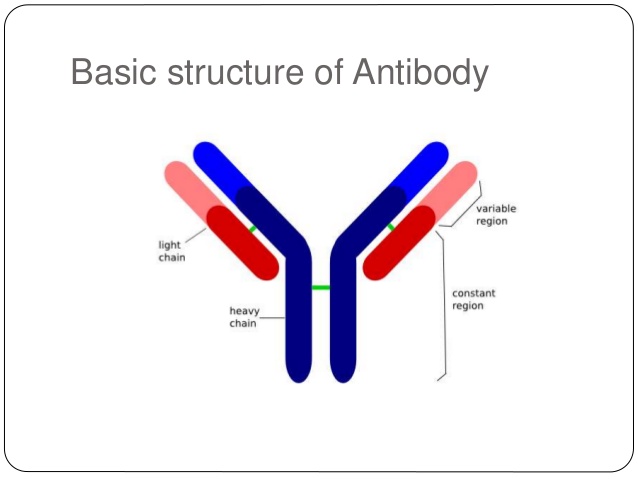 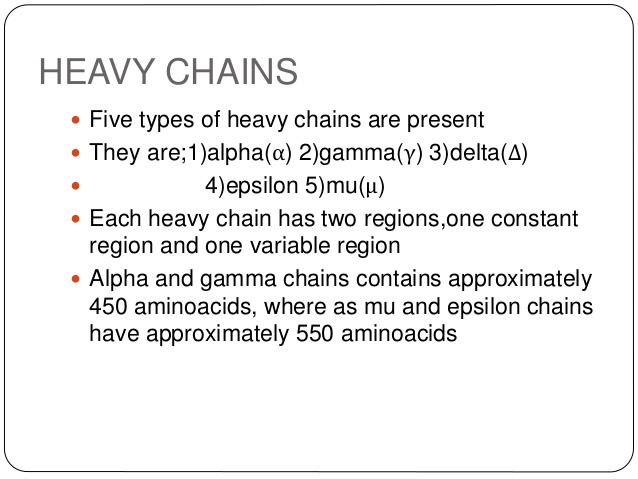 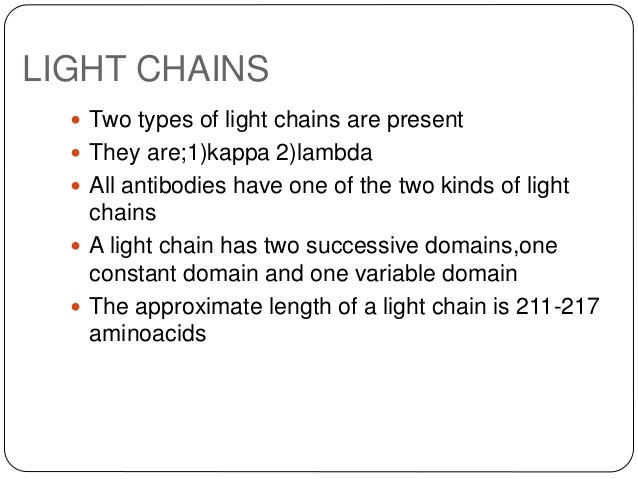 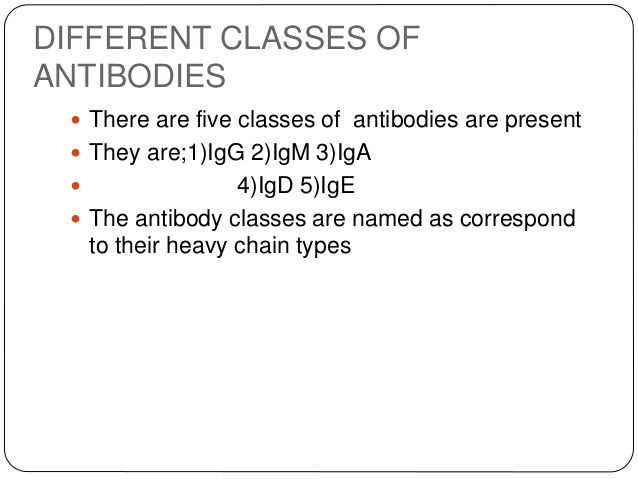 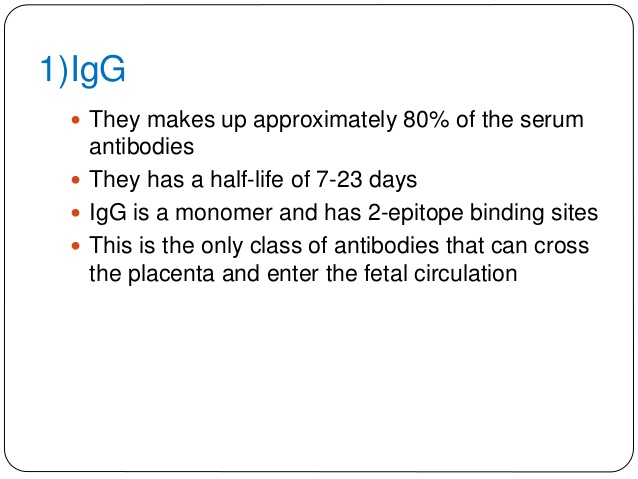 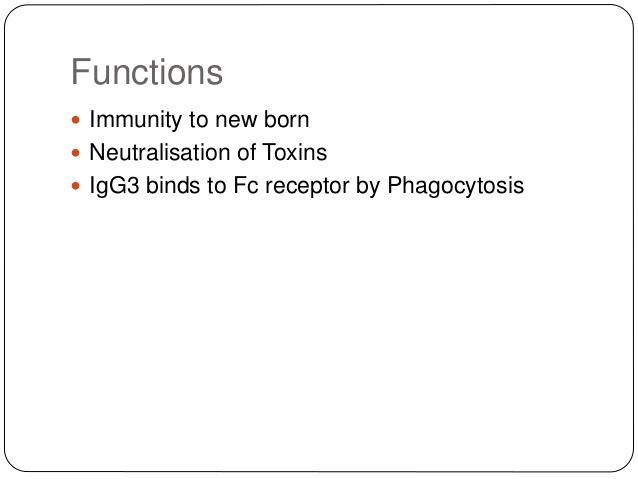 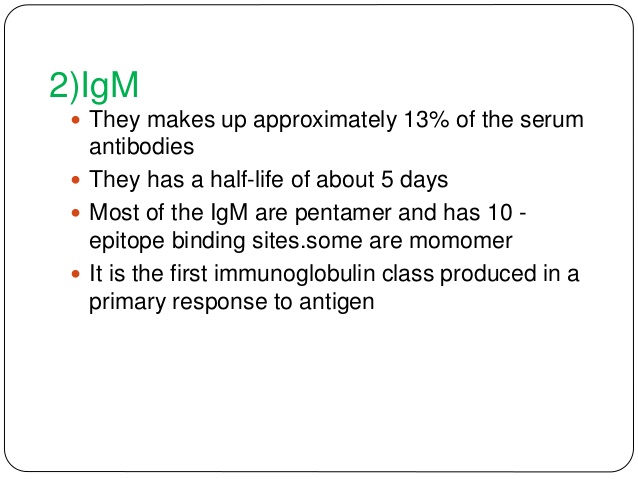 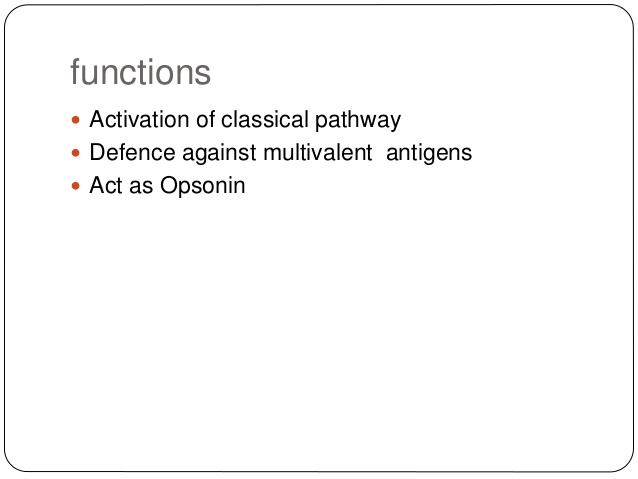 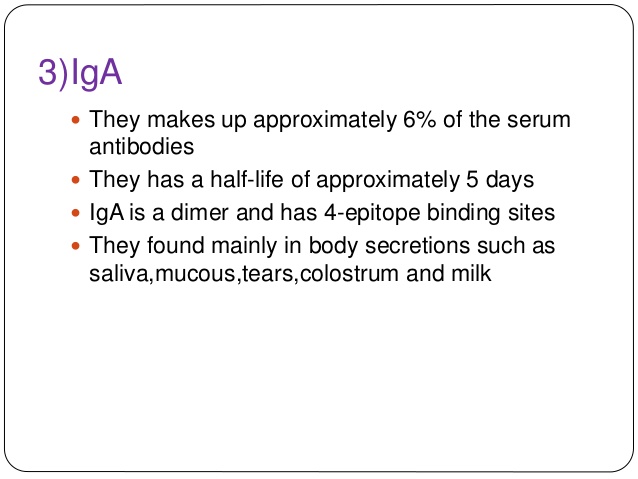 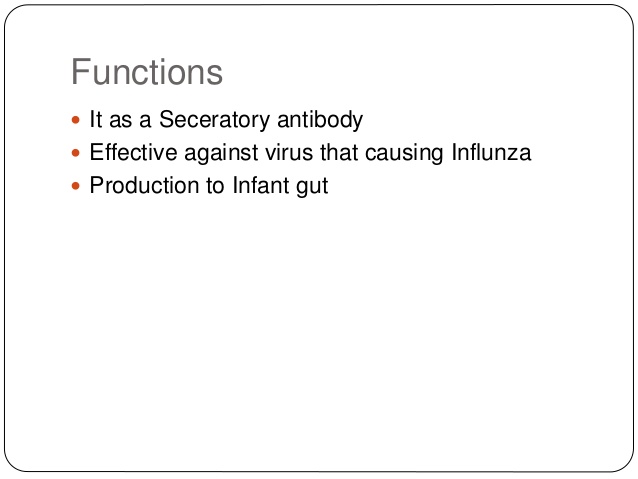 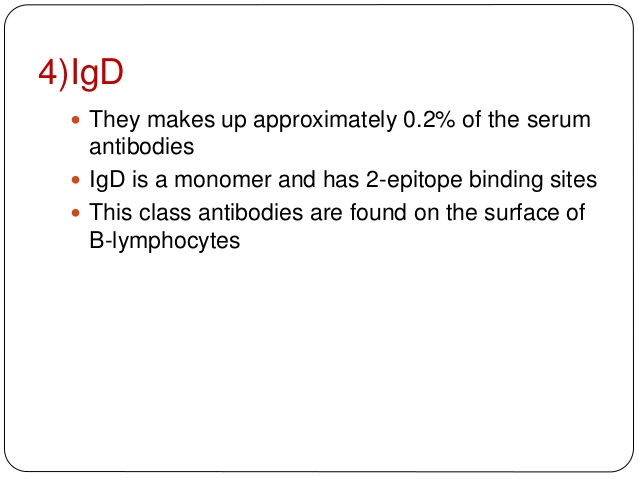 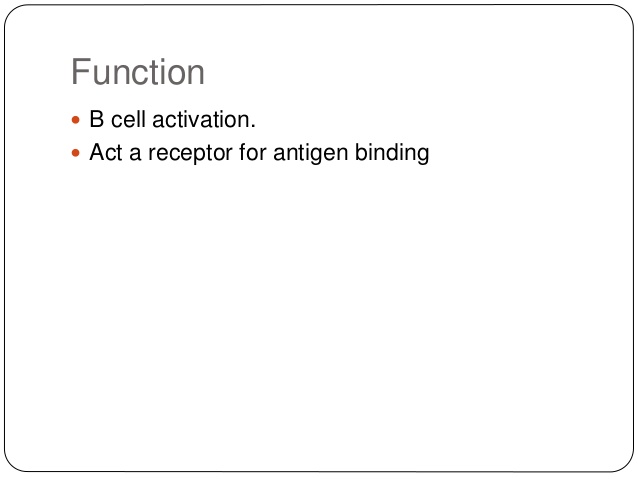 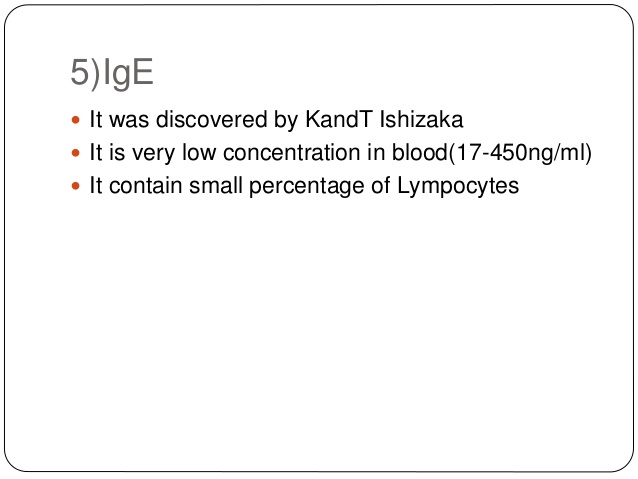 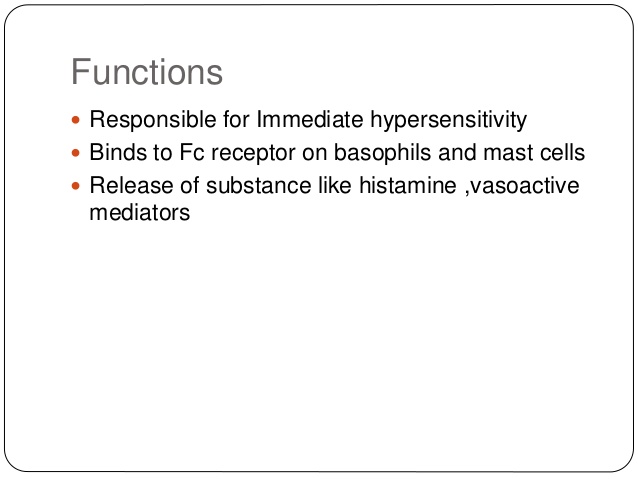 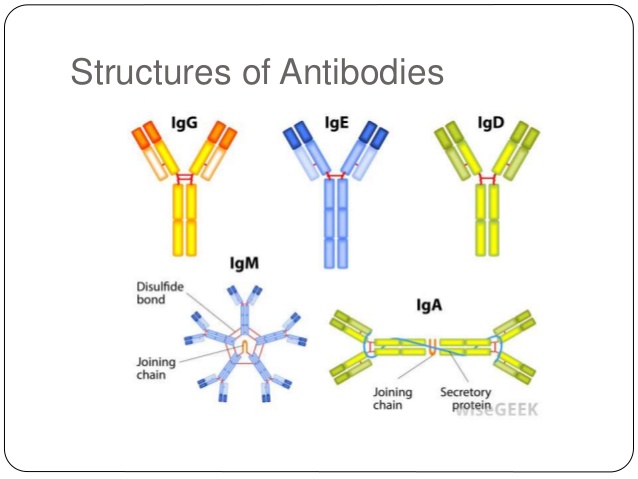 Question number:3Answer:Complemet system:Part of immune system (innate)Not adoptable and does not changeMost of these found in serumHowever ,can be recruited and brought into action by adoptive immune system.Set of plasma protein Made by liver
present in blood ,lymph and extra cellular fluid.Proteolytic enzymeCirculate in inactive formWhen any infection causes these become active called complemented activation.Complemented protein act in a cascade .one reaction stimulate another reaction and so on.This activation lead to three consequences1:enhanced phagocytosis2:inflammation3:cytolysisComponents are designated by number C1-C9 and latters factor DComplement receptors:cell surface,recognize activated componentsRegulatory protein of complement:both in serum and cell surfaceInhibit activation components.Classical pathway:Part of acquired or adaptive immunityActivated by Ag-Ab complexes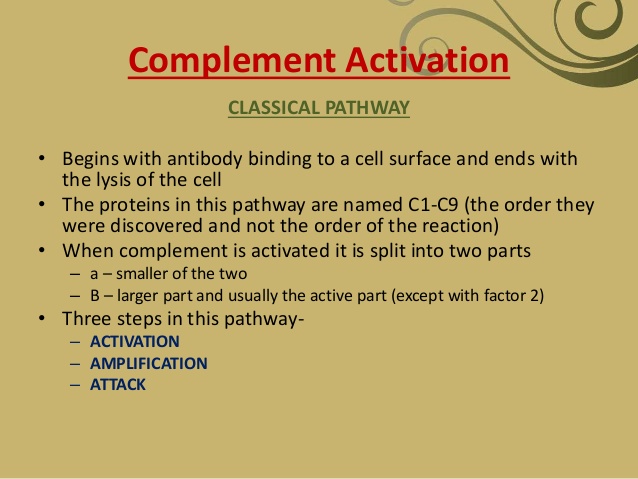 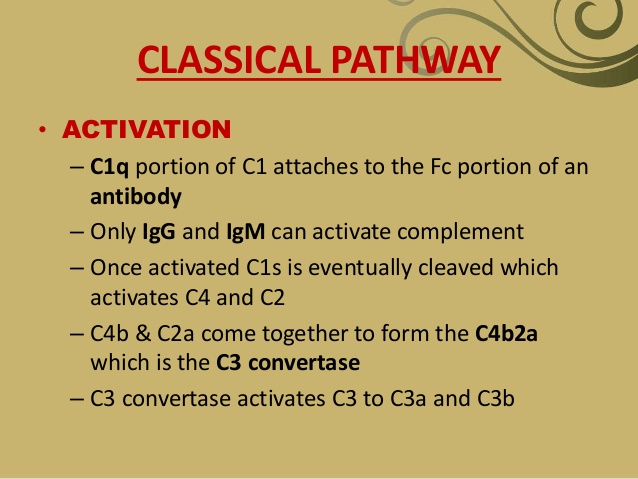 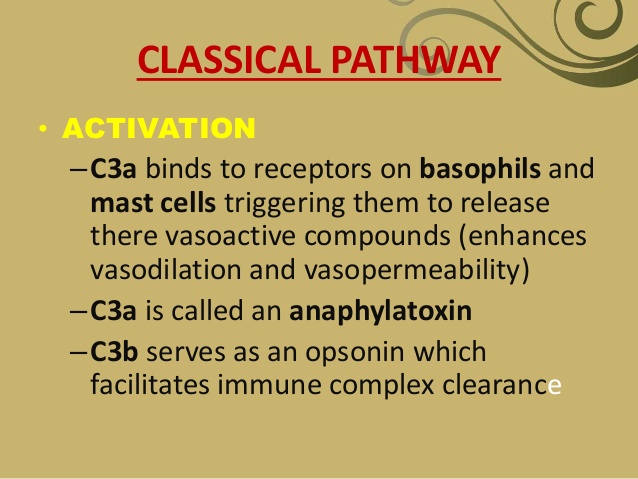 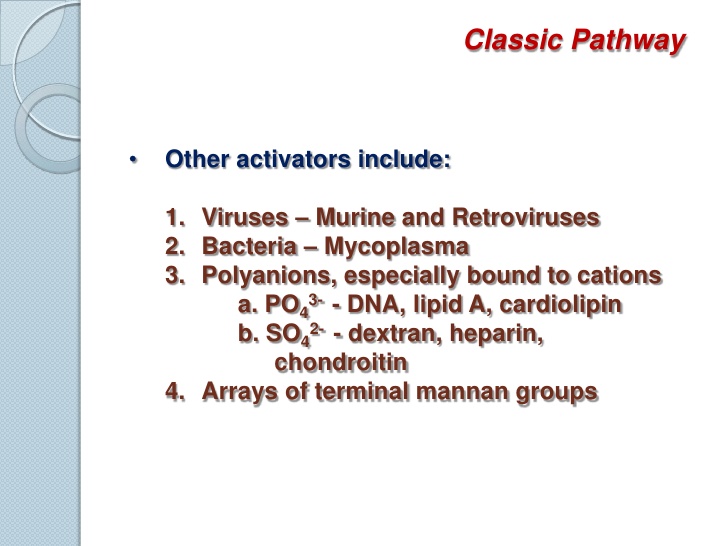 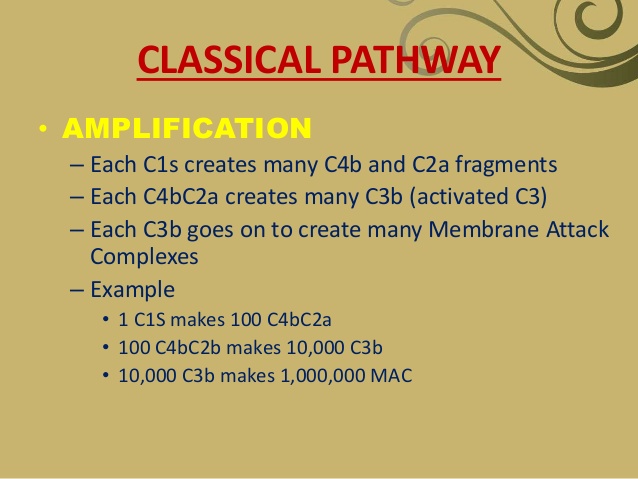 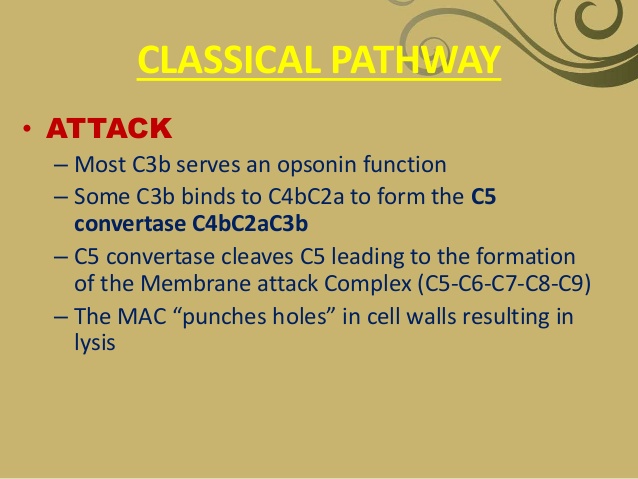 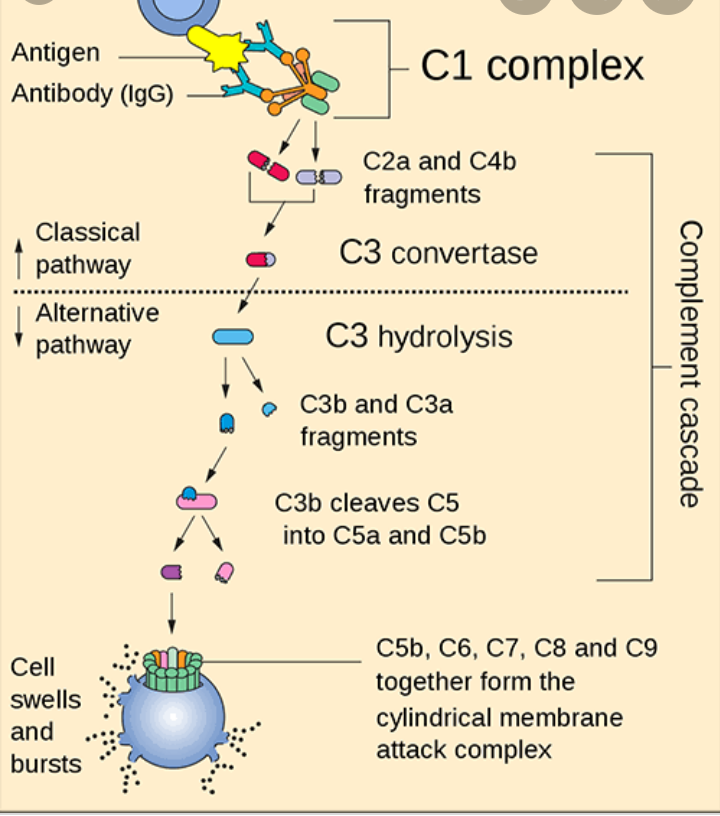 Question number:4Answer:Antigen antibody reaction:Antigens & antibodies combine specifically with each  other. This interaction between them is called ‘Antigen-Antibody reaction’. Abbreviated as  Ag – Ab reaction. They form the basis for humoral/antibody mediated  immunity. They are used for detection of disease causing agents  & some non-specific Ag’s like enzymes. When Ag-Ab reaction occurs in-vitro they are  known as ‘serological reactions’.The reactions b/w Ag & Ab occurs in 3  stages:formation of Ag-Ab complex.  leads to visible events like precipitation, agglutination etc. destruction of Ag or its  neutralization. Silent features:Specificity:Refers to the ability of an individual antibody combining  site to react with only one antigenic determinant (epitope).Each antibody binds to a specific antigen; an interaction  similar to a lock and key. 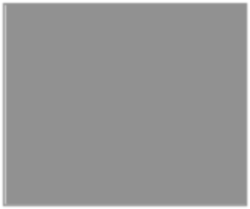 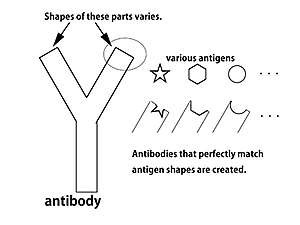 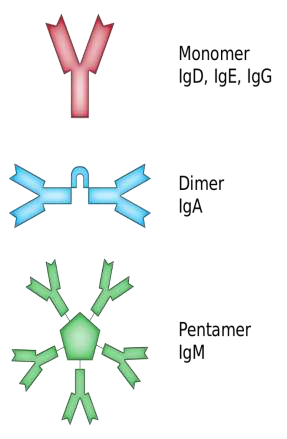 Immune complex: An immune complex is formed from the integral binding of  an antibody to a soluble antigen.       Ag +	Ab  à	Ag-Ab complex 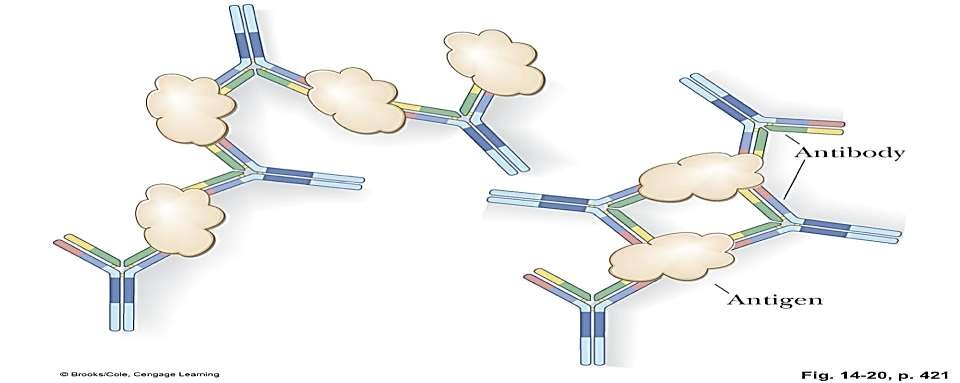 Binding Site of Antigen:The part of antigen which combines with antibody is  called ‘Epitope’, recognized by the immune system,  specifically by antibodies, B  cells, or T cells. Part of an antibody that recognizes an epitope is called a  ‘paratope’. 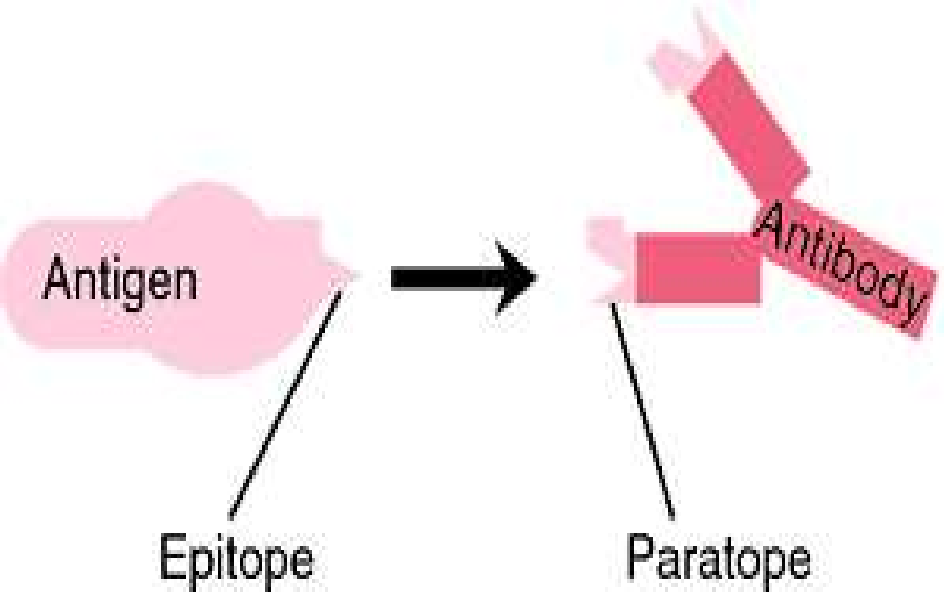 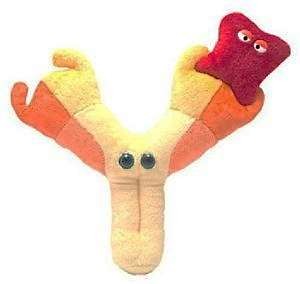 Binding Force of Antigen:The binding b/w Ag & Ab is due to  three factors Closeness  b/w Ag & Ab      more close = good  strength of binding. Non covalent bonds or Intermolecular forces hydrogen bonds vander walls forces hydrophobic  bonds. Affinity of antibody : strength of reaction b/w a  single epitope & single paratope. Types of antigen-antibody reaction;Precipitation Reaction. The phenomenon of aggregation of sensitized  antigen on addition of specific antibody  (precipitin) to antigen in solution is called  ‘precipitation’. Precipitation occurs in two media:Liquid Gel 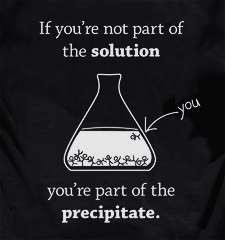 1:precipitation in liquid:Place constant amount of Ab in a series of tubes. Add increased amount of antigen. Antigen – Antibody reacts together resulting in  precipitation. Plotting the amount of precipitate against increasing  antigen   conc. yields a ‘precipitin curve’.Precipitation curve shows 3 zones: Zone of Ab axis. Zone of equivalence. Zone of Ag axis.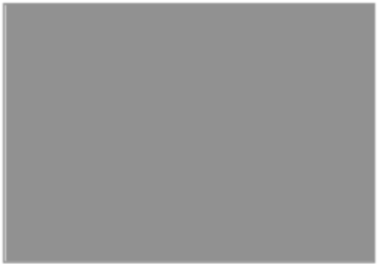 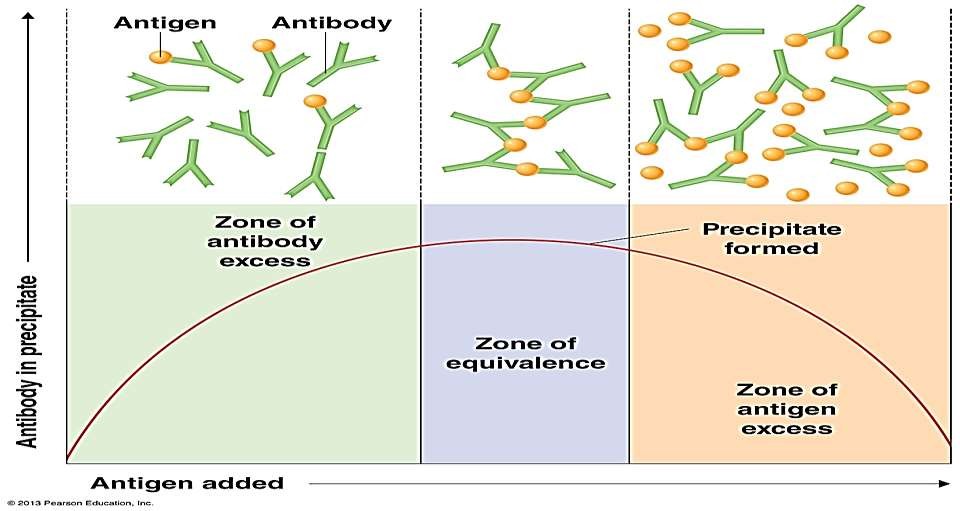             2:precipitation in  Gel:In these methods agar gel or similar gels are used on petri-plates. Both Ag and Ab diffuse freely in the gel system in all directions. At a certain point depending on the rate of diffusion &  conc. of the reactants, a zone of equivalence will be  formed, seen as a visible ppt. If Ag or Ab  preparations are  complex, multiple  bands form.- These are again of 2  types:
* Single diffusion  methods
* Double diffusion  methods. 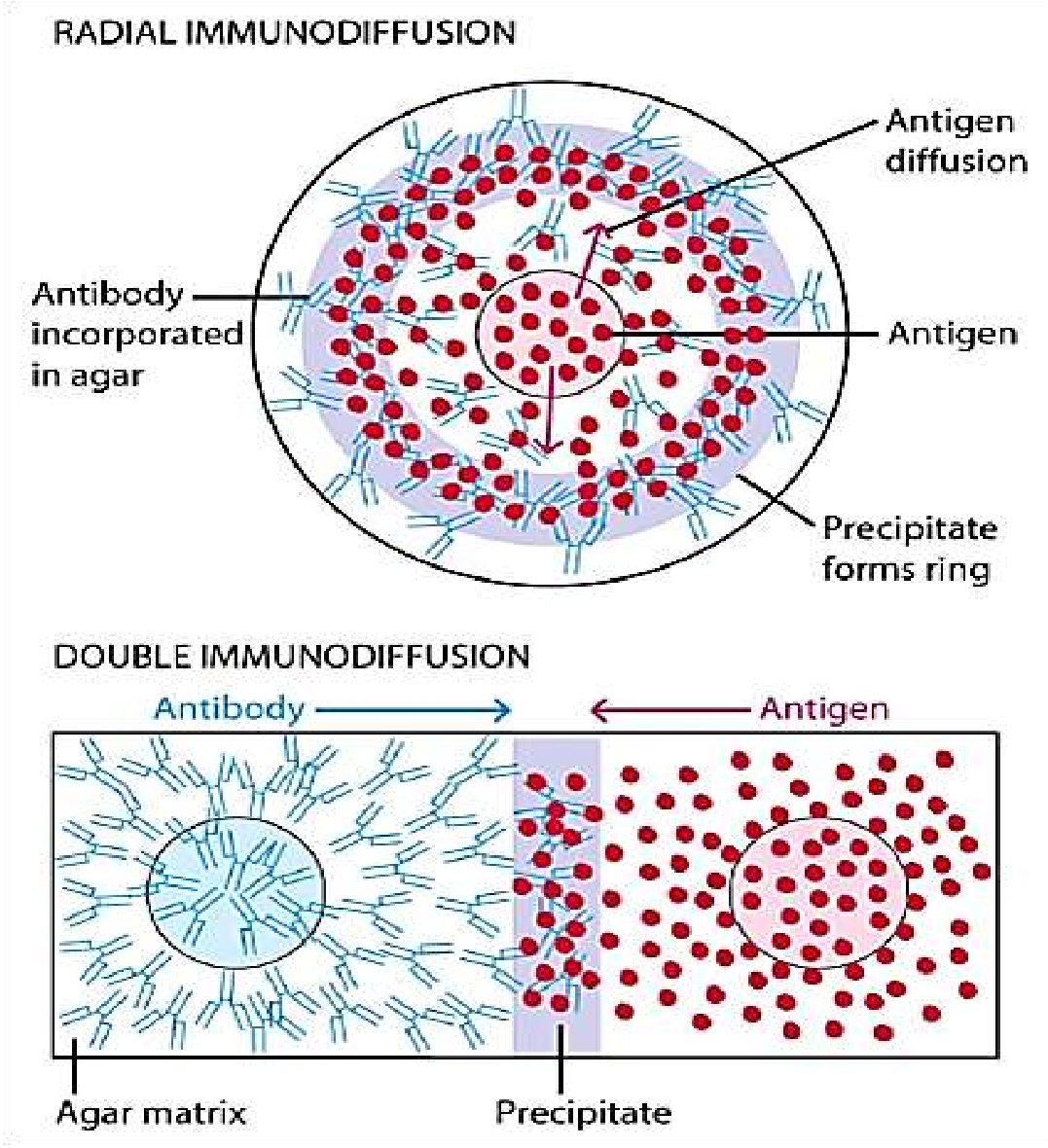 Agglutination Reaction: The interaction between antibody & particulate  (Insoluble) antigen results in visible        clumping called ‘agglutination’. The Ab of the serum causes the cellular Ag’s to  form clumps       and these are called ‘Agglutinins’. The particulate antigens that are aggregated  are termed ‘Agglutinogens’. Agglutination can	be	performed in	1: A  tube agglutination:

- Serum containing Ab is diluted serially with saline in small  test tubes, a constant volume of Ag suspension is added.

Control tube is kept which has no antiserum.

The tubes are incubated until visible agglutination is observed.

APPLICATION -> Widal test is used for 
the estimation of  typhoid fever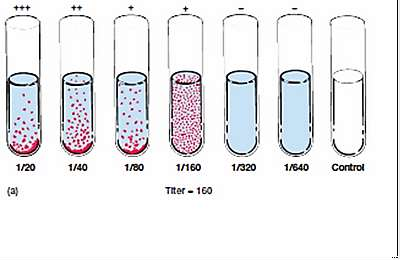 2:On a glass slide/passive agglutination:
- Ag is coated on the surface of a carrier particle.

This helps to convert a precipitation reaction to an  agglutination reaction making the reaction more sensitive.

The carrier particles used can be RBC, latex particles or bentonite.

  When patients serum is mixed with these, it leads to  agglutination.

APPLICATION -> diagnosis of 
Rheumatoid arthritiComplement Fixation:         Test which is used to detect the presence of either specific antibody or specific                                                                    antigen in a patients serum,based on whether complement fixation occurs.        Used to diagnose infection.E L I S A – Enzyme Linked ImmunoSorbent Assay:            Described by Engvall perlmann in 1971           Technology used to detect and m easures antibodies  in your blood.            Can be used to determine antibodies related to certain infections conditions.Immunofluorescence:Procedure to detect antigens in cellular context using antibodies.the specificity of antibodiesb to their antigens is the base of immunoflourescence.Samples include tissues and cells.Question number:5Answer:Scientists found that sometimes transplant tissues from donor mice accepted by recipient mice while sometimes rejected by recipient .This rejection rise a lot of questions.The answer were given by American scientist George Davis snellHe concluded that rejection was due to incompatibility of the donor and recipient tissues.In simple words when two animals are not closely related there transplant usually not successful. The recipient reject to accept their tissues.Further research revealed that group of related genes was the cause of  rejection.These genes were named as Major histocompatibility complex.Histo: tissue, compatibility: agreeable, complex: group of genes localized to a large genetic region containing multiple loci.Defination of MHC:A tightly linked group of genes whose product play important role in intracellular recognition and in discrimination between self and non-self.Gene is the region encode proteins, that determine whether a tissue transplanted will be accepted or rejected.MHC encode proteins 	MH antigen on surface of the cells .This antigen is main cause of rejection.MHC present in chromosome-6 (Human leukocyte antigen) and chromosome -17(H-2 complex)B-cell receptor:b-cells react with antigen on its ownT-cellT-cell react with antigen in peptide form and that too when combined with MHC moleculeOther function of MHC is to bring antigen on surface of cell for recognition by T-cellIn Human MHC are found in  three classes:Class I expressed in all nucleate Class II expressed on antigen.Class III code for complement protein but not expressed on cell surface.                         Class II                                        class I                           DP     DQ	      DR                         C B          A		                              Class III                 centromereThe end